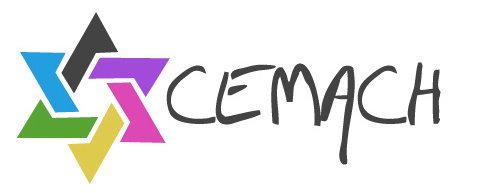 Tisková zpráva						Praha 8. listopadu 20122. ročník projektu poznání novodobého Izraele startuje a kde jinde než v Lidickém památníku.Slavnostním podpisem Memoranda o vzájemné spolupráci a úvodními studentskými semináři se rozjíždí již 2. ročník celorepublikové soutěže pro středoškolskou mládež CEMACH (hebrejsky výhonek, klíč k poznání).Dne 12. listopadu 2012 se od 11.00 hodin uskuteční v galerii Památníku Lidice podpis Memoranda o vzájemné spolupráci hlavních organizátorů projektu CEMACH, kterými jsou Velvyslanectvím Státu Izrael, Česko-izraelská smíšená obchodní komora a Památník Lidice. Tímto oficiálním dokumentem zahájí zúčastněné strany společnou práci již na 2. ročníku této vzdělávací soutěže, která kreativním způsobem zapojuje jednotlivce i týmy studentů středních škol do poznávání současného Izraele, jeho kultury, ekonomiky, vědy, historických památek a přírodních krás. Po této oficiální části pak proběhnou studentské semináře na téma historie a současnost Izraele, kde zazní i další odborná témata, která jsou zároveň jednotlivými disciplínami soutěže. Jedná se o literaturu, výtvarné dílo a multimédia v kontextu  současného Izraele. Slavnostního zahájení se za hlavní organizátory zúčastní velvyslanec státu Izrael v České republice Yaakov Levy, ředitel Židovského muzea v Praze PhDr. Leo Pavlát, ředitel Památníku Lidice Milouš Červencl a další významní hosté, včetně odborných garantů projektu, redaktor České televize Jakub Szántó, výtvarnice Lada Křesadlová Krupková, internetový expert a zakladatel SEO analýzy Jiří Dytrych nebo odbornice na Blízký východ Mgr. Sabina Vieira.   Informace pro novináře:V pondělí 12. listopadu 2012 v 11.00 hodin slavnostní zahájení 2. ročníku projektu CEMACH, celorepublikové soutěže pro studenty středních škol v poznávání novodobého Izraele. Možnost účasti novinářů po celou dobu akce, včetně studentských seminářů a rozhovorů s organizátory projektu a studenty. Semináře budou následovat po slavnostním zahájení od 11.30. hodin.Sraz novinářů je v pondělí 12. listopadu 2012 v 10.45 hodin v galerii Památníku Lidice.Kontaktní osoba pro novináře: Iva Ruskovská, mob. 606710480, e-mail iva.ruskovska@pppartners.cz 